Тема: Длина волны. Скорость распространения волны.Цели уроки: Ввести понятия длины волны, скорости распространения волны, частоты; учить решать задачи по данной теме.Ход урокаПроверка домашнего задания, повторениеЧто называется волнами?В чем заключается основное общее свойство бегущих волн любой природы?Что такое упругие волны?Какие волны называются продольными, поперечными?В каких средах они распространяются?Новый материалПереходя к изложению нового материала, следует заметить, что любой физический процесс всегда описывается рядом характеристик, значения которых позволяют более глубоко понимать содержание процесса. Волновые явления в упругих средах также имеют определенные характеристики.К ним можно отнести скорость волны ( - м/с), длину волны ( - м), амплитуду колебаний в волне (А), период и частоту колебаний (Т - с,  - Гц).Скорость механических волн, в зависимости от вида волны и упругих свойств сред, может меняться от сотен метров в секунду до 10-12 нм/с.Под длиной волны  понимают то расстояние, которое проходит волна за время, равное периоду колебаний.Опр. Длина волны - это кротчайшее расстояние между двумя ближайшими точками, колеблющимися в одинаковой фазе.Опр. Скорость волны - скорость перемещения «гребня» или «впадины».- Скорость волны - зависит от свойств среды;- Период и частота волны - зависят от источника волны.Совершенно очевидно, что для конкретной среды длина волны должна быть конкретной величиной:        = ·Т           =           = 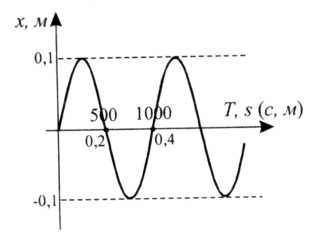 Представим графически волну как колебания, которые перемещаются в пространстве с течением времени (рис. 1). Длина волны:  = 1000 м. Период колебаний: Т = 0,4 с. Скорость волны:   =  = 2500 м/с.Следует заметить, что частота колебаний в волне всегда совпадает с частотой колебаний источника волны.При этом упругие свойства среды не сказываются на частоте колебания частиц.Лишь при переходе волны из одной среды в другую происходит изменение скорости и длины волны, а частота колебаний частиц остается по-прежнему постоянной.- При какой частоте колебаний в вашей экспериментальной работе длина волны была больше?                                                                                                        (При меньшей частоте.)Упражнения и вопросы для повторенияЧто называют периодом волны? Частотой, длиной волны?Напишите формулу, связывающую скорость распространения волны с длиной волны и частотой или периодом.Как понять, что колебания происходят в одинаковых фазах, противофазах, со сдвигом фаз?Решение задач по теме «Длина волны. Скорость волны»Расстояние между ближайшими гребнями волны в море 20 м. С какой скоростью распространяется волна, если период колебаний частиц в волне 10 с?                                   (2 м/с.)Рыболов заметил, что за 5 с поплавок совершил на волнах 10 колебании, а расстояние между соседними гребнями волн 1 м. Какова скорость распространения волн?                                 (2 м/с.)Частота колебаний в волне 10000 Гц, а длина волны 2 мм. Определить скорость волны.     (20 м/с)Волна распространяется со скоростью 6 м/с при частоте колебаний 5 Гц. Какова длина волны?                                                                                                                                    (1,2 м)Длина волны равна 2 м, а скорость ее распространения 400 м/с. Определить, сколько полных колебаний совершает эта волна за 0,1 с.                                                                                         (20)Мимо неподвижного наблюдателя за 10 с прошло 5 гребней волн начиная с первого со скоростью 4 м/с. Какова длина волны и частота колебаний?                                                            (10 м, 0,4 Гц)Расстояние между ближайшими гребнями волн в море 10 м. какова частота ударов волн о корпус лодки, если их скорость 3 м/с?                                                                                                    (0,3 Гц)Мимо неподвижного наблюдателя, стоящего на берегу озера, за 6 с прошло 4 гребня волны. Расстояние между первым и третьим гребнями равно 12 м. Определить период колебания частиц волны, скорость распространения и длину волны.                                    ( = 6 м; Т= 2 c;  = 3 м/с.)Волна от катера, проходящего по озеру, дошла до берега через 1 мин., причем расстояние между соседними гребнями оказалось равным 1,5 м, а время между двумя последовательными ударами волн о берег - 2 с. Как далеко от берега проходил катер?                                                     (l = 45 м.)В озеро упала ветка. Пробегавший мимо олень успел заметить, что волна, созданная падением ветки, дошла до берега за 10 с, причем расстояние между соседними гребнями волн было равно 10 см и за 2 с было 4 всплеска о берег. Помогите оленю определить, как далеко от берега упала ветка.                                                                                                                                                  (2 м)Домашнее задание: §33; упражнение 28;Работа по карточкам Решение задач по теме «Длина волны. Скорость волны»Карточка № 1С какой скоростью распространяется волна, если длина волны 2 м, а период колебания частиц в волне 0,2 с?Найти длину волны, распространяющейся со скоростью 12 м/с, если частицы в волне колеблются с частотой 0,6 Гц.Карточка № 2Человек, стоящий на берегу моря, определил, что расстояние между следующими друг за другом гребнями равно 8 м. кроме того, он подсчитал, что за 1 мин мимо него прошло 24 волновых гребня. Определите скорость распространения волн.Каков период колебаний частиц в волне, если длина волны 4 м, а скорость распространения 8 м/с?Карточка № 3Найти скорость распространения волн, если частота колебаний частиц в волне 340 Гц, а длина волны 1 м.Лодка качается на волне с частотой 0,5 Гц. Какова скорость этой волны, если расстояние между соседними гребнями равно 3 м?